проходит целевой комплекс профилактических мероприятий по предупреждению ДТП с участием автомобильного и железнодорожного транспорта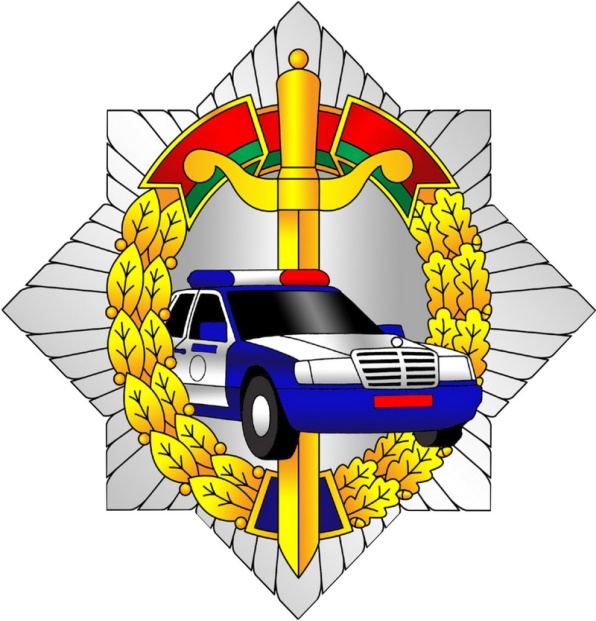 За нарушение правил проезда железнодорожного переезда предусмотрена административная ответственность в виде штрафа в размере от 2-х до 4-х базовых величин.                                                             ГАИ УВД Могилевского облисполкома